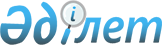 О проекте Закона Республики Казахстан "О ратификации Протокола о присоединении Республики Армения к подписанному 23 декабря 2014 года Договору о присоединении Кыргызской Республики к Договору о Евразийском экономическом союзе от 29 мая 2014 года"Постановление Правительства Республики Казахстан от 23 июня 2015 года № 468      Правительство Республики Казахстан ПОСТАНОВЛЯЕТ:

      внести на рассмотрение Мажилиса Парламента Республики Казахстан проект Закона Республики Казахстан «О ратификации Протокола о присоединении Республики Армения к подписанному 23 декабря 2014 года Договору о присоединении Кыргызской Республики к Договору о Евразийском экономическом союзе от 29 мая 2014 года».      Премьер-Министр

      Республики Казахстан                       К. МасимовПроектЗАКОН

РЕСПУБЛИКИ КАЗАХСТАН О ратификации Протокола о присоединении Республики Армения

к подписанному 23 декабря 2014 года Договору о присоединении

Кыргызской Республики к Договору о Евразийском экономическом

союзе от 29 мая 2014 года      Ратифицировать Протокол о присоединении Республики Армения к подписанному 23 декабря 2014 года Договору о присоединении Кыргызской Республики к Договору о Евразийском экономическом союзе от 29 мая 2014 года, совершенный в городе Москва 8 мая 2015 года.      Президент

      Республики Казахстан ПРОТОКОЛ

о присоединении Республики Армения к подписанному 23 декабря

2014 года Договору о присоединении Кыргызской Республики

к Договору о Евразийском экономическом союзе

от 29 мая 2014 года      Республика Беларусь, Республика Казахстан, Кыргызская Республика и Российская Федерация, с одной стороны, и Республика Армения, с другой стороны,

      руководствуясь положениями абзаца четвертого статьи 1 Договора о присоединении Республики Армения к Договору о Евразийском экономическом союзе от 29 мая 2014 года,

      принимая во внимание вступление в силу 2 января 2015 года Договора о присоединении Республики Армения к Договору о Евразийском экономическом союзе от 29 мая 2014 года, подписанного 10 октября 2014 года, и с учетом подписания 23 декабря 2014 года Договора о присоединении Кыргызской Республики к Договору о Евразийском экономическом союзе от  29 мая 2014 года, 

      согласились о нижеследующем: Статья 1      Настоящим Протоколом Республика Армения присоединяется к подписанному 23 декабря 2014 года Договору о присоединении 

Кыргызской Республики к Договору о Евразийском экономическом 

союзе от 29 мая 2014 года. Статья 2      Настоящий Протокол вступает в силу с даты получения 

депозитарием по дипломатическим каналам последнего письменного уведомления о выполнении государствами–участниками настоящего 

Протокола внутригосударственных процедур, необходимых для его 

вступления в силу, но не ранее даты вступления в силу подписанного 

23 декабря 2014 года Договора о присоединении Кыргызской 

Республики к Договору о Евразийском экономическом союзе 

от 29 мая 2014 года.       Совершено в городе Москве 8 мая 2015 года в одном подлинном экземпляре на русском языке.

      Подлинный экземпляр настоящего Протокола хранится в Евразийской экономической комиссии, которая являясь депозитарием настоящего Протокола, направит каждому государству–участнику настоящего Протокола его заверенную копию.      Настоящим удостоверяю, что данный текст является полной и аутентичной копией Протокола о присоединении Республики Армения к подписанному 23 декабря 2014 года Договору о присоединении Кыргызской Республики к Договору о Евразийском экономическом союзе от 29 мая 2014 года, подписанного 8 мая 2015 г. в г. Москве:

      за Республику Беларусь — Президентом Республики Беларусь А.Г. Лукашенко;

      за Республику Казахстан — Президентом Республики Казахстан Н.А. Назарбаевым;

      за Кыргызскую Республику — Президентом Кыргызской Республики А.Ш. Атамбаевым; 

      за Российскую Федерацию — Президентом Российской Федерации В.В. Путиным;

      за Республику Армения - Президентом Республики Армения С.А. Саргсяном.      Подлинный экземпляр хранится в Евразийской экономической комиссии.      Директор

      Правового департамента

      Евразийской экономической комиссии         В.И. Тараскин
					© 2012. РГП на ПХВ «Институт законодательства и правовой информации Республики Казахстан» Министерства юстиции Республики Казахстан
				За Республику

БеларусьЗа Республику КазахстанЗа Республику КазахстанЗа Кыргызскую РеспубликуЗа Кыргызскую РеспубликуЗа Российскую

ФедерациюЗа Республику

АрменияЗа Республику

Армения